Тема логопедического занятия: Слог, как часть слова. Запись схем слов.Цел: Дать понятие «слога»; сформировать умение  дифференцировать понятия «слово» и «слог»Задачи: 1. Сформировать умение обучающихся с ОВЗ делить слова на слоги, определять порядок слогов в слове;2. сформировать умение  слоговому анализу и синтезу слов;3. развить фонематические процессы, внимание и память4. воспитать языковую наблюдательность, любовь к родному языкуОборудование: картинки с изображением Фили и Тотоши, предметные картинки птиц, слоги, набор полосок разной длины, карандаши, прищепки.Ход занятия:I. Организационный момент.Логопед: Здравствуйте, ребята! Сегодняшнее занятие мы с вами начнем с загадкиСнится ночью паукуЧудо-юдо на суку:Длинный клювИ два крыла...Прилетит - плохи дела!А кого паук боится?Угадали? Это...      ПТИЦААртикуляционная гимнастика «Зимующие птицы»Вот синичка прилетела,            «качели» И на веточку присела.  Чистит пёрышки с утра          стучать   зубамиНе страшны ей холода.Это что за птицаК нам в окно стучится.          «Трубочка»И на крышу дома            язык за верхние зубыМедленно садится.               «лопаточка» Вдалеке стучится дятел          «дятел»Д-д-д по дереву.Он сегодня веселЧервячки нашлись ему.                 «змейка»II. Повторение пройденного материалаЛогопед: Из чего состоит текст?Дети: Из предложений.Логопед: Из чего состоит предложение?Дети: Из слов.III. Сообщение темы занятияЛогопед: Сегодня мы узнаем, из чего состоит слово. Слова делятся на части, как мандарин на дольки. Эти дольки и называются СЛОГОМ.Вы уже знаете, что СЛОГ – это часть слова. Каждое слово состоит из слогов.1. Определение количества слогов в словах.Логопед: А как узнать сколько в слове слогов?Дети: Сколько в слове гласных, столько и слогов.Логопед: А еще какие есть способы определения слогов?Дети: Надо хлопать в ладоши и говорить слово по частям или проговаривать слово положить руку на подбородок.Логопед: Сейчас я посмотрю, как вы умеете определять количество слогов в словах:Задание 1 Логопед называет слова, дети считают слогиназванными способами. Слова : СО-РО-КА, ВО-РО-НА, ГО-ЛУБЬ, ДРОЗД, ДЯ-ТЕЛ, ГРАЧ, СИ-НИ-ЦА, ЛАС-ТОЧ-КА, ВО-РО-БЕЙ, СНЕ-ГИРЬ…Задание 2 Логопед загадывает загадки, а дети отгадывают их и определяют количество слогов в словах- отгадкахВсю ночь летает — мышей добывает.
А станет светло — спать летит в дупло.   (СО-ВА)Клюв огромный, как крючок, но об этом всё – молчок. Я встречаю здесь зарю. В небе голубом парю, И летаю выше гор, Узнаёте? Я – … (О-РЁЛ)Рыбку цапнула в пруду. «Цап!» — и нет. Имей ввиду!
На носу осталась капля. А зовут ту птицу … (ЦАП-ЛЯ)Этой белокрылой птице в зоопарке не сидится. Чтобы люди улыбались, к ним летит со свёртком… (А-ИСТ)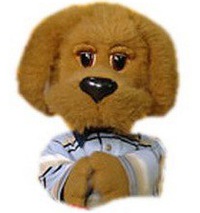 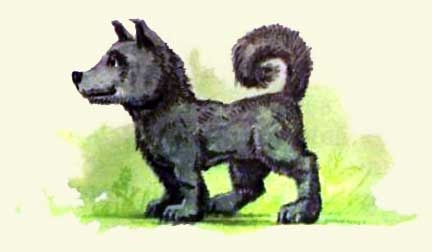 Вывешиваются картинки с изображением сказочных героев.Логопед: Ребята, сегодня к нам в гости пришли сказочные герои –ФИЛЯ и ТОТОША.Задание3 Нам надо подарить им подарки. У нас есть картинки, названия которых состоят из 2 слогов и из 3 слогов. Как вы думаете, кому из гостей какие картинки достанутся и почему?Дети: Имя ФИЛЯ состоит из 2 слогов – ему картинки в названиях, которых 2слога, а ТОТОШЕ – картинки, где слова с 3-мя слогами.Логопед демонстрирует картинки, а ученики прикрепляют их под изображениями ФИЛИ и ТОТОШИ, объясняя свой выбор (ИН-ДЮК, ГУСЬ, УТ-КА, КУ-РИ-ЦА, ПЕ-ТУХ, ПО-ПУ-ГАЙ, ПАВ-ЛИН, СЕ-ЛЕ-ЗЕНЬ, ЦЫП-ЛЁ-НОК, У-ТЁ-НОК).Физкультминутка.Гимнастика для глаз.Логопед: Посмотри-ка на ребят,                            смотрят друг на другаТеперь на небо – там птички летят.       вверхВнизу, по травке, жук ползет.                 внизА слева – деревце растет.                        налевоНаправо – алые цветы,                            направоЗакрыв глаза, понюхай ты.                   закрывают глаза, делают глубокийНад ними бабочка кружит,                    вдохДыхательные упражнения.«Свеча» Исходное положение – сидя за партой. Представьте, что перед вами стоит большая свеча. Сделайте глубокий вдох на пальчики, изображающие горящую свечу, и постарайтесь одним выдохом задуть свечу. А теперь представьте перед собой 5 маленьких свечек. Сделайте глубокий вдох и задуйте эти свечи маленькими порциями выдоха.2. Дифференциация слова и слога.Логопед вывешивает слог «жа».- Ребята, что здесь написано?- Что это такое?- Есть ли смысл в слоге «жа»?Аналогично разбираются слоги «во», «ро», «нок»Логопед: Что получится, если мы соединим эти слоги?Дети: ЖА-ВО-РО-НОКЛогопед: Значит, сам по себе слог не содержит смысл. А любое словоимеет определенный смысл.Пальчиковая гимнастика с элементами массажа (с карандашом)- Карандаш положить между ладонями, прокатывать его от основания ладони к кончикам пальцев и обратно.-Катать два карандаша между ладонями движениями вверх-вниз.-Удерживать два (три) карандаша между любыми растопыренными пальцами одной руки, обеих рук.Упражнения желательно сопровождать проговариванием стихов:Карандаш кручу-верчу —Фокус показать хочу!3. Работа со схемами словЛогопед: вы научились делить слова на слоги, а теперь мы научимсяработать со схемами слов. У каждого из вас набор полосок.Длинная полоска обозначает слово, а короткая часть слова - слог.Логопед вывешивает картинку с изображением стрижа.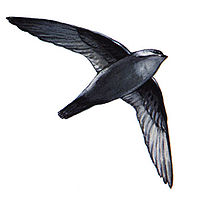 Логопед: Сколько слогов в слове «СТРИЖ»?Дети: В слове «СТРИЖ» 1 слог.Логопед: Сколько коротких полосок надо положить перед собой?Дети: Надо выложить 1 короткую полоску.Аналогичная работа проводиться с другими словами: ГАЛ-КА,  КУ-КУШ-КА, ПЕ-РЕ-ПЁЛ-КА. 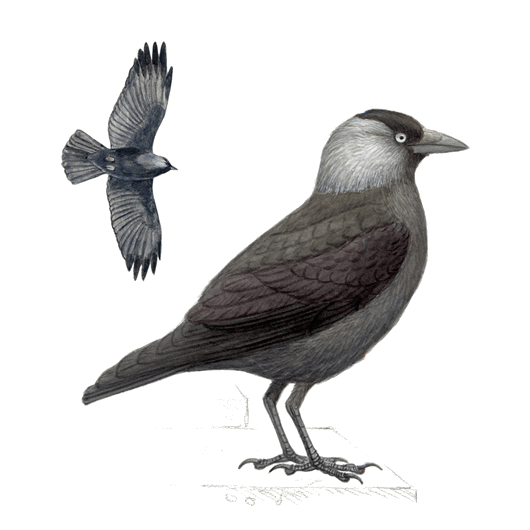 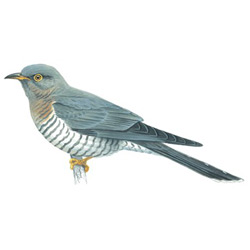 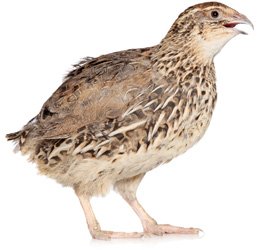 Пальчиковая гимнастика (с использованием прищепок)«Птичка клюётся» Взять не тугие пластмассовые прищепки, поочередно «клюём» подушечки пальцев на ударные слоги стихотворения от большого пальца к мизинцу (Павлин):До чего же эта птица
Красотой своей гордится!
Хвост — как веер золотой
У чудесной птицы той!Глазодвигательные упражнения«Горизонтальная восьмерка» Вытянуть перед собой правую руку на уровне глаз, пальцы сжать в кулак, оставив средний и указательный пальцы вытянутыми. Нарисовать в воздухе горизонтальную восьмерку как можно большего размера. Рисовать начинать с центра и следить глазами за кончиками пальцев, не поворачивая головы. Затем подключить язык, т.е. одновременно с глазами следить за движением пальцев, хорошо выдвинутым изо рта языком.4. Работа с деформированными словами. Составление схем предложений.Задание 4 Найдите лишнюю букву в словах.ЧАЙСКА, ЗЯБЛИКР, ЗЛЕБЕДЬ, ЖУРАЧВЛЬ, ЮТГ, СКВОРЕЦФ, ТРЯСОГУЗКАИ, ИВОЛГАБ.Логопед: - Назовите слова, состоящие из1слога, 2, 3 слогов.- Почему в них только 1,2, 3 слога?Придумайте предложения из этих слов. Составьте схемы этих предложений.Дети: Журавли летят на юг.│________ _________ ___ ________ .Подведение итогов.- Давайте повторим, как называются части слова.- Как узнать сколько в слове слогов?- Чем слог отличается от слова?Спасибо! До следующего занятия.